Issued on 26th March 2024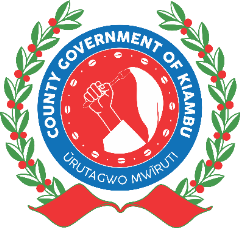 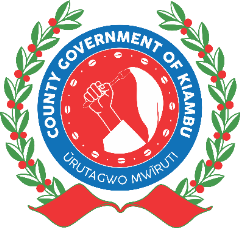 COUNTY GOVERNMENT OF KIAMBUTENDER ADDENDUM The County Government of Kiambu, through the DEPARTMENT OF ROADS, TRANSPORT, PUBLIC WORKS AND UTILITIES would wish to inform the general public and interested bidders on addendum of extension of submission dates for the following tenders.The following amendment is made to the tender notice and notice for the above mentioned tender that was issued on 15th March 2024 in the Public Procurement Information Portal and www.kiambu.go.ke shall form part of the above tender. This addendum forms part of the bidding document and is binding on all bidders.1.  The closing date for bid submission has been extended from 29th March 2024 at 12.00 Noon to 3rd April 2024 at 12:00 Noon. Tenders will be opened immediately thereafter in the presence of bidders or their representatives who may choose to attend.Mandatory requirements, tender conditions and further instructions remain the same and are contained in the tender documents that can be downloaded free of charge at www.tenders.go.ke or www.kiambu.go.ke.NB: LATE BIDS SHALL NOT BE ACCEPTED.Chief Officer- Department of Roads, Transport, Public Works And Utilities County Government of KiambuS/NoTENDER NUMBERPROJECT DESCRIPTIONBID BOND1.CGK/GRAVEL/RTPW&U/05/2023-25Tender for Supply for road construction materials (Quarry waste/Chippings/lateritic Gravel/Murram)(Framework Contract for a Period of Two Years Renewable for One Year)NIL